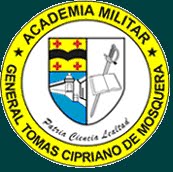 ACADEMIA MILITAR GENERAL TÓMAS CIPRIANO DE MOSQUERAPATRIA, CIENCIA, LEALTADRACIONALIZACIÓN Y OPERACIONES CON RADICALESObserva los siguientes videos sobre racionalización:01 https://www.youtube.com/watch?v=PI2TVst7Ibs02 https://www.youtube.com/watch?v=6ACzZyn99v803 https://www.youtube.com/watch?v=1RxpHLIcQUkLee las páginas 28 y 29 del libro Desarrolla el taller de las páginas 30 y 31Observa los siguientes videos sobre operaciones con radicales:04 https://www.youtube.com/watch?v=Cfl8HcObbGA05 https://www.youtube.com/watch?v=puVdEAH4x0wLee las páginas 32 y 33 del libro sobre operaciones con radicales.Desarrolla el taller de las páginas 34 y 35.ACADEMIA MILITAR GENERAL TOMAS CIPRIANO DE MOSQUERA“PATRIA-CIENCIA-LEALTAD”AÑO LECTIVO 2020ACADEMIA MILITAR GENERAL TOMAS CIPRIANO DE MOSQUERA“PATRIA-CIENCIA-LEALTAD”AÑO LECTIVO 2020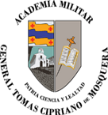 GRADO: 9 noASIGNATURA: álgebraASIGNATURA: álgebraFECHA DE RECIBIDO: 23 03 2020FECHA DE ENTREGA: 27 03 2020FECHA DE ENTREGA: 27 03 2020CRITERIOS DE ENTREGA:  El estudiante debe entregar una carpeta comprimida en extensión rar o zip y con las fotos del taller desarrollado al siguiente correo: matesvirtuales9leonardo@gmail.com. CRITERIOS DE ENTREGA:  El estudiante debe entregar una carpeta comprimida en extensión rar o zip y con las fotos del taller desarrollado al siguiente correo: matesvirtuales9leonardo@gmail.com. CRITERIOS DE ENTREGA:  El estudiante debe entregar una carpeta comprimida en extensión rar o zip y con las fotos del taller desarrollado al siguiente correo: matesvirtuales9leonardo@gmail.com. El correo debe presentar en el asunto el siguiente nombre: materia-curso-fechadeenterga(díamesaño)-nombre-nombredeltrabajoEl correo debe presentar en el asunto el siguiente nombre: materia-curso-fechadeenterga(díamesaño)-nombre-nombredeltrabajoEl correo debe presentar en el asunto el siguiente nombre: materia-curso-fechadeenterga(díamesaño)-nombre-nombredeltrabajoEjemplo: algebra-8-20032020-leonardoovalle-talleralgebra.Ejemplo: algebra-8-20032020-leonardoovalle-talleralgebra.Ejemplo: algebra-8-20032020-leonardoovalle-talleralgebra.La entrega que no presente el formato se asumirá como correo spam no se tendrá en cuenta.La entrega que no presente el formato se asumirá como correo spam no se tendrá en cuenta.La entrega que no presente el formato se asumirá como correo spam no se tendrá en cuenta.